         ОШ „ДОСИТЕЈ ОБРАДОВИ“                               УМКА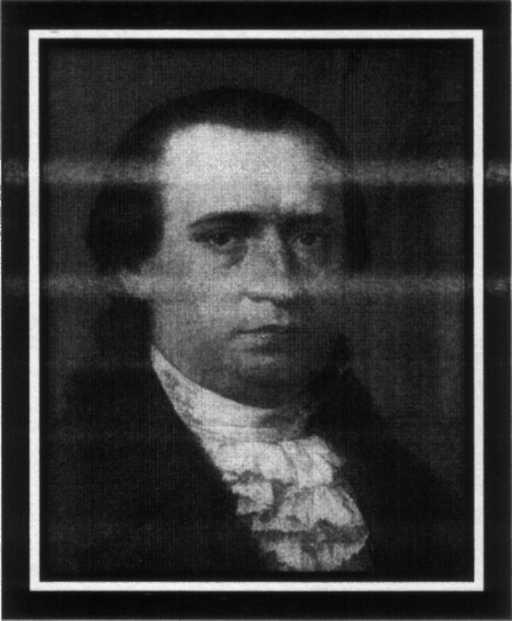       ИЗВЕШТАЈ             О РАДУ        ДИРЕКТОРА ШКОЛЕ           ЗА ШКОЛСКУ 2018/2019.                                (од 1. 3. 2018. до 30. 8. 2019.)МАРТ − 2019. ГОДИНЕСАДРЖАЈУВОД   Рад директора Школе се у протеклом периоду заснивао на Закону о основама система образовања и васпитања, Статуту ОШ „Доситеј Обрадовић“, као и на Годишњем плану рада Школе за 2018/2019. школску годину.Током овог периода рад директора Школе био је усмерен на:• Планирање и програмирање рада школе;• Реализацију и праћење целокупне активности која је дефинисана Годишњим планом рада Школе;• Организовање и активно учествовање у раду стручних органа школе (Наставничко веће, стручна већа, активи и тимови);• Организовање и активно учествовање у раду Школског одбора и Савета родитеља;• Информисање радника и ученика Школе о свим важним питањима за функционисање Школе; • Завршетак редовног школовања ученика осмог разреда;• Припрема за пробни и завршни испит ученика осмог разреда и матурске вечери;• Избор ученика и спортисте генерације;• Припрема за спровођење екскурзија и рекреативне наставе ученика;• Избор и набавка књига за нову школску годину;• Педагошко-инструктивни рад са професорима;• Планирање и праћење стручног усавршавања и спровођење поступка за стицање звања наставника, васпитача и стручног сарадника;• Анализа успеха ученика и мере за побољшање истих;• Именовање учитеља и одељењских старешина за нову 2019/2020. школску годину;• Усвајање четрдесеточасовне радне недеље наставника и учитеља;• Подела задужења за школску 2019/2020. годину; • Усвајање распореда часова за редовну, допунску и додатну наставу;• Формирање одељења за будући први и пети разред;• Решавање текућих питања око почетка нове школске 2019/2020. године;• Активно учешће у раду и организацији рада свих осталих виталних сегмената рада Школе (педагошка служба, секретар, библиотекар, рачуноводство, помоћни радници школе) са којима сам остварио одличну сарадњу и добио велику помоћ у свом раду.Поред наведених редовних послова велики број активности усмерен је ка:1. обезбеђењу бољих услова за рад;2. подстицању вишег нивоа квалитета наставе;3. квалитетнијој сарадњи са ученицима и родитељима;4. укључивању у реформски процес образовања;5. успостављању квалитетне сарадње са екстерним окружењем.1. ПЛАНИРАЊЕ И ОРГАНИЗОВАЊЕ ОСТВАРИВАЊА ПРОГРАМА ОБРАЗОВАЊА, ВАСПИТАЊА И СВИХ АКТИВНОСТИ УСТАНОВЕУ овом периоду Школа је била веома активна. Ученици су учествовали на општинским, градским и републичким такмичењима на којима су заузимали прва, друга и трећа места. За ове изузетне резултате заслужни су учитељи и наставници Школе, који су припремали и водили ученике. Поред ових активности учитељи и наставници су организовали ученичке обиласке значајних институција. Школа је била домаћин песнику Весни Ђоровић-Бутрић, која је представила књигу „Бонго“. Промоцији су присуствовали учитељи и ученици другог разреда. У марту месецу на Умци је одржан хуманитарни концерт „Хуманост на делу“, помоћ за нашу суграђанку. На концерту су учествовали ученици и наставници Школе, који су дали велики допринос. У овом периоду Школа је имала низ културно-забавних догађаја и догађаја провере знања: прослављен је „Дан Школе“, организован је пробни матурски и завршни испит за ученике осмог разреда, спроведена је екскурзија и рекреативна настава, које су протекле у најбољем реду. Школа је укључена у пројекат“ Београд пева“. Одржан је рециклажни дан. Ученици осмог разреда посетили су Сајам образовања у основној школи „Филип Кљајић Фића“, где су се упознали са будућим смеровима и занимањима школа које желе да упишу. На Наставничком већу одржаном 5. 6. 2019. године, на основу резултата у активностима на такмичењима током основног школовања Марко Куљић (одељење 8/3) изабран је за ђака генерације, а ученица Анђела Шојић (одељење 8/3) за спортисткињу генерације. Предшколска установа „Цврчак“ организовала је радни састанак са учитељицама будућих првих разреда и управом Школе, где смо родитеље упознали са животом и радом Школе. Овим путем се захваљујем Наставничком већу, педагогу, секретару, као и свим запосленима Школе на успешно завршеној школској 2018/2019. години.  2.Анализа успеха и владања на крају трећег тромесечја и на крају школске године за ученике од првог до осмог разреда.1. Извештај о успеху и дисциплини /тромесечје/Укупан број ученика који је похађао наставу на крају трећег класификационог периода школске 2018/2019. године је 470.На основу извештаја одељењских старешина на нивоу Школе анализа је следећа:1. Ученици првог разреда су напредовали: они читају, пишу, сабирају и одузимају, сарађују, активни су на часу. У оба одељења ученици имају примерено владање.2. Ученици од другог до четвртог разреда немају ниједну негативну оцену.3. Дисциплина је следећа: ученик другог разреда Алекса Пејчић, код учитељице Марије Голубовић, има укор одељењског старешине због низа повреда обавеза ученика.4. Дисциплински поступци спроведени су у случају ученика четвртог разреда код учитељице Снежане Пантић, и то:Гајић Милош има укор одељењског старешине због непримереног садржаја на часу српског језика, Одељењско веће упознато је са садржајем; ученик Андреј Миличевић има укор одељењског већа због теже повреде обавезе ученика (Правилник о обавезама ученика), као и предлог за укор Наставничког већа −  ученик донео пластични шокер у школу и потукао се на првом часу у петак; 12. 4. 2019. године ученик Матеја Томић има укор Одељењског већа због теже повреде обавеза ученика − за време великог одмора плашио ученике по дворишту шиљатим предметом који је донео од куће, због чега има и предлог за укор Наставничког већа. Ученик Стефан Куљић има усмену опомену одељењског старешине. 5. Успех ученика од петог до осмог разреда је следећи:На крају трећег класификационог периода има укупно 122 недовољне оцене. То по предметима изгледа је изгледа овако:Математика − 7 недовољних оцена;Руски језик − 21 недовољна оцена;Историја − 35 недовољних оцена; Географија − 21 недовољна оцена;Музичка култура −17 недовољних оцена;Физика − 4 недовољне оцене;Биологија − 3 недовољне оцене;Енглески језик − 4 недовољне оцене; Хемија − 5 недовољних оцена; Српски језик − 1 недовољна оцена.Најмањи број недовољних оцена је у одељењима 5/1 и 5/3 , а највећи број недовољних оцена је у одељењу 8/1 . Дисциплина на крају трећег класификационог периода је на задовољавајућем нивоу, осим код ученика осмог разреда, где је примећен велики број изостанака, оправданих и неоправданих.Успех и дисциплина на крају другог полугодишта школске 2018/2019. годинеИЗВЕШТАЈ1. ОПШТИ ПРЕГЛЕДНа крају другог полугодишта школске 2018/2019. године наставу по предвиђеном наставном плану и програму похађало је 470 ученика, распоређених у 22 одељења. У првом циклусу образовања и васпитања било је 10 одељења, а у другом циклусу 12 одељења. Од тога броја је 226 ученика у првом циклусу образовања и васпитања. Градиво првог разреда предвиђено наставним планом и програмом за ову школску годину успешно су савладала 52 ученика. Број ученика од другог до четвртог разреда је 174.Другим циклусом основног образовања и васпитања је обухваћено 244 ученика. Од тога су 62 ученика осмог разреда успешно завршила циклус основног образовања и васпитања.2. УСПЕХ И ДИСЦИПЛИНА У ПРВОМ ЦИКЛУСУ ОБРАЗОВАЊА И ВАСПИТАЊАОд 174 ученика од другог до четвртог разреда 130 ученика има одличан успех, 35 ученика има врло добар успех и 9 ученика има добар успех.Просек по одељењима је следећи:	Просечна оцена у првом циклусу образовања и васпитања је 4,62.Од другог до четвртог разреда од укупних 130 одличних ученика 71 ученик има све петице.Сви ученици од првог до четвртог разреда имају примерно владање, сем два ученика из 4/3, који имају врло добро владање због низа опомена током школске године, и ученик 3/1 због великог броја неоправданих часова (изостанци из школе).Изостанци по одељењима:1/1 − 669 изостанака1/2 − 2977 изостанака2/1− 737 изостанака2/2 – 1064 изостанка3/1 – 1191 изостанак 3/2 – 1286 изостанка3/3 − 1252 и 52 неоправдана изостанка4/1 − 777 и 2 неоправдана изостанка4/2 − 662 и 3 неоправдана изостанка 4/3 − 967 и 8 неоправданих изостанака.Укупан број изостанака од првог до четвртог разреда је 9.647.З. УСПЕХ И ДИСЦИПЛИНА У ДРУГОМ ЦИКЛУСУ ОСНОВНОГ ОБРАЗОВАЊА И ВАСПИТАЊАНаставу по предвиђеном плану и програму школске 2018/2019. године пратила су 182 ученика од петог до седмог разреда. Од тога броја била су одлична 82 ученика, 69 врло добрих и добрих  31 ученик. На крају другог полугодишта било је 28 ученика са свим петицама. Просечна оцена од петог до седмог разреда је 4,17.По одељењима је постигнут следећи успех:Средња просечна оцена школе са осмим разредом је на крају другог полугодишта школске 2018/2019 године 4,34.Изостанци по одељењима:5/1 − 1193 и 30 неоправданих изостанака на крају другог полугодишта 5/2 − 1309 и нема неоправданих изостанака5/ 3 – 1317 и 7 неоправданих изостанака6/ 1 − 779 и 65 неоправданих изостанака6/2 − 1508 и 33 неоправдана изостанка6/ 3 − 1095 и 29 неоправданих изостанака7/ 1 − 1478 и 40 неоправданих изостанака7/2 − 1920 и 20 неоправданих изостанака7/3 − 1676 и 25 неоправданих изостанака.Од петог до седмог разреда у другом полугодишту шк. 2018/2019. године било је 12524 изостанка.Ученици са врло добрим владањем су следећи: 6/1 Александар Живковић, Ивана Ђорђевић, Николина Илић, Милош Станковићи и ученик из 6-3 Стефан Ристић. Сви остали ученици од петог до седмог разреда имају примерно владање.Ученици који су се истакли на такмичењима по успеху:*Александар Весић – треће место на општинском такмичењу из математике и историје * Ана Ђаловић – треће место из српског језика* Луција Караџић – прво место на општинском и треће место на градском такмичењу из физике * Ивана Стаменов и Анђела Трифуновић – треће место на општинском такмичењу из физике * Ленка Аврамовић – прво место на општинском такмичењу из српског језика и књижевности. * Марија Милојевић, Софија Сигмунд, Мина Гачић и Ленка Аврамовић – прво место на општинском такмичењу у малом фудбалу.ПРЕГЛЕД НА НИВОУ ШКОЛЕ:408 УЧЕНИКА ОД ДРУГОГ ДО СЕДМОГ РАЗРЕДА.УКУПАН БРОЈ ОДЛИЧНИХ УЧЕНИКА ЈЕ 212; 104 ВРЛО ДОБРА УЧЕНИКА и 38 ДОБРИХ УЧЕНИКА.На крају другог полугодишта школске 2018/2019. године просечна оцена је 4,40.  4. ЕФЕКТИ ИОП-аСтручни актив за инклузивно образовање у другом полугодишту школске 2018/2019. године интезивно је реализовао мере и активности које су предвиђене новим изменама и правилником, почевши од октобра 2018. године. Евалуација ИОП-а на крају сваког класификационог периода је одрађена и остварен је одређени ефекат примене ИОП-а код укупно 12 ученика, који су обухваћени наставним процесом по програму ИОП-а. Ефекти ИОП-а и даље треба да се примењују у следећој школској години код 11 ученика. Једна ученица успешно је завршила циклус основног образовања и васпитања по овом програму. На састанку тима за ИОП, као и на Наставничком већу, за следећу школску годину стоје још три предлога за ИОП-1 за два ученика петог разреда и једног ученика трећег разреда.На седници тима за ИОП констатовано је да примена ИОП-а има значајног ефекта и да је неопходно у наредном периоду примењивати ИОП код ученика који теже усвајају градиво предвиђено наставним планом и програмом. У наредном периоду потребно је радити на оспособљавању наставника и учитеља за примену и реализацију ИОП-а, као и код код ученика из нестимулативних средина, где је потребна мотивација и подстицај за наставнике, као и за родитеље ученика који раде по ИОП-у.Закључци тима за ИОП су следећи: подршка ученицима треба да буде континуирана и благовремена; ученици који прате наставно градиво по ИОП-у често током школске године имају потребу за додатном помоћи из других предмета који нису обухваћени ИОП-ом како би реализовали успешно наставни процес, што се види из анализе квалификационих периода и евалуације ИОП-а за школску 2018/2019. годину.ИЗВЕШТАЈ О УСПЕХУ И ДИСЦИПЛИНИ УЧЕНИКА ОСМОГ РАЗРЕДА ШКОЛСКЕ 2018/2019. ЗА ДРУГО ПОЛУГОДИШТЕОсми разред завршила су укупно 62 ученика. Преглед по одељењима је следећи:8/1 – 21 УЧЕНИКОДЛИЧНИХ – 10 (4 СА ПРОСЕКОМ 5, 00)ВРЛО ДОБРИХ – 4ДОБРИХ – 7СРЕДЊА ОЦЕНА 4, 06Са просеком 5,00 завршили су следећи ученици: Алекса Пејић, Лена Станојловић, Јелена Дамњановић, Лазар Богдановић.Вуковци су били: Алекса Пејић и Лена Станојловић.Током године било је 1712 оправданих изостанака и 172 неоправдана, што чини укупно 1884 изостанка. Укупно је био 21 ученик: Одличних – 9 Врло добрих – 8 Добрих – 4.Вуковаца има петоро. То су Милица Шормаз, Лана Ђуровић, Петар Фаранов, Вања Стаменов, Катарина Мишковић.Сви имају примерно владање на крају четвртог класификационог периода. Изостанци: 1438 оправданих и 13 неоправданих; укупно 1451 изостанак. 8/2Средња оцена: 4, 198/320 УЧЕНИКАОДЛИЧНИХ – 9ВРЛО ДОБРИХ – 9ДОБРИХ – 2.УЧЕНИЦИ СА ПРОСЕКОМ 5, 00 : Милан Алимпијевић, Михаило Дацић и Марко Куљић.Вуковци су Марко Куљић и Милан Алемпијевић.Врло добро владање су имали: Стефан Стојковић и Павле Булатовић.Ђак генерације био је Марко Куљић из 8/3.3. разред:I место на општинском такмичењу из математике – (15 бодова)Мислиша – трећа награда – (/)„Дани ћирилице Баваниште“ – друго место (/)4. разред:Похвала на општинском такмичењу из математике – (/) Мислиша – похвала – (/)Четврти међународни фестивал поезије и кратке приче „Павле Поповић“ – трећа награда – (/)7. разред:I место на општинском такмичењу из физике – (15 бодова)II место на градском такмичењу из физике – (25 бодова)II место на републичком такмичењу из физике – (45 бодова)8. разред:II место на општинском такмичењу из физике – (10 бодова)II место на градском такмичењу из физике – (25 бодова)III место на републичком такмичењу из физике – (40 бодова)Диплома „Вук Караџић“ – (50 бодова); носилац посебне дипломе из физике – (2 бода); специјална диплома из физике – (2 бода)Укупно: 229 бодова.Ученик активно тренира фудбал у ФК Раднички Обреновац. Спреман на сарадњу, комуникативан, добар друг.З. Извештај о полагању завршног испита ученика осмог разредаЗавршни испит су полагала 62 ученика. Један ученик је радио завршни тест по ИОП-у. Просечан број бодова постигнут на овогодишњем завршном испиту је следећи: српски језик – 11,48; математика – 10, 66; комбиновани тест 10,37. Ученик Марко Куљић, одељење 8/3, који је уједно и ђак генерације и освајач трећег места на Републичком такмичењу из физике, најбоље је урадио тест на завршном испиту и оправдао звање ђака генерације. Сматрам да су ученици добро урадили тест с обзиром на то да су сви уписали жељене школе, осим једног ученика који је уписао школу у другом уписном кругу. Школа је добро организовала завршни испит. Овом приликом би хтео да се захвалим учитељима, наставницима, педагогу и секретару Школе који су допринели да све протекне у најбољем реду.4. Коришћење средстава предвиђених финансијским планомДана 1. 3. 2019. године на рачуну Школе било 113.124,68  динара. Домаћински сам и наменски користио затечена финансијска средства. Имао сам добру сарадњу са рачуноводством, која се састојала у свакодневном увиду у стање на рачунима.5. Сарадња са Министарством просвете, Градском управом, Секретаријатом за образовање, градском Општином Чукарица, МУП-ом, Домом здравља – Умка, компанијама, удружењима и организацијамаИмао сам корисну и активну сарадњу са свим наведеним институцијама. Морам да нагласим да нам је Градска Општина Чукарица пуно помогла око уређења фасаде Школе и реновирања простора где ће се отворити музичка школа. Канцеларија за младе је организовала бесплатну припремну наставу за завршни испит за ученике осмог разреда. МУП и Дом здравља – Умка организовали су током овог периода низ корисних и потребних предавања за ученике Школе. Ученици првог разреда са учитељицом Лидијом Шћепановић посетили су дом за старе „Златно срце“ и тамо организовали приредбу. Школа је била традиционални домаћин Скупштине бораца Умке.6. Организација и педагошко-инструктивни увид у праћењу квалитета образовно-васпитног рада и педагошке праксе и мере за унапређење и усавршавање рада наставника и стручних сарадникаПрисуствовао сам часовима редовне наставе, а после часа обављао сам консултативне разговоре у циљу примене интересантнијих наставних метода, облика рада и наставних средстава, као и начина одржавања пажње и дисциплине ученика и повећању заинтересованости за рад. Приметио сам велико ангажовање и заинтересованост како наставника тако и ученика за рад и напредовање. Инсистирао сам на квалитетнијем одржавању допунске наставе и часу одељењског старешине, који је веома важан за ученике.О запажањима на посећеним часовима дискутовао сам с педагогом Школе у циљу изналажења могућности како би се унапредила настава.7. Планирање и праћење стручног усавршавања и спровођење поступка за стицање звања наставника и стручних сарадникаС обзиром на ограничена материјална средства наставно и ненаставно особље је присуствовало семинарима стручног усавршавања. У Школи је одржан семинар на тему „Инплементација Огпсе-а 365 у организацији рада Школе и примена у настави“.8. Предузете мере ради извршавања налога просветног инспектора и просветног саветника и других инспекцијских служби.У овом периоду Школа је имала инспекцијски надзор. Поступио сам по налогу просветног инспектора.9. Благовременост и тачност уноса и одржавања ажурности базе података о установи у оквиру јединственог информационог система просветеЗа унос и ажурност података о установи задужен је ангажовани информатичар, као и одељењске старешине. Постоје интерне базе података у школи које се ажурирају редовно или по потреби и служе искључиво за интерну употребу директору, стручним сарадницима и одељењским старешинама у складу са законом.10. БЛАГОВРЕМЕНОСТ ОБЈАВЉИВАЊА И ОБАВЕШТАВАЊА ЗАПОСЛЕНИХ, УЧЕНИКА И РОДИТЕЉА, ОДНОСНО СТАРАТЕЉА, СТРУЧНИХ ОРГАНА И ОРГАНА УПРАВЉАЊА О СВИМ ПИТАЊИМА ОД ИНТЕРЕСА ЗА РАД УСТАНОВЕ И ОВИХ ОРГАНАРедовно и благовремено објављивање и обавештавање је неопходно за несметан и ефикасан рад установе.Обавља се:* на седницама Школског одбора,* на седницама Наставничког већа,* на седницама Педагошког колегијума,* на седницама стручних већа,* на састанцима тимова који су формирани за различите потребе,* путем огласне табле у зборници,* путем сајта школе,* читањем обавештења по одељењима,* на родитељским састанцима,* на састанцима Савета родитеља,* путем поштанских услуга и телефоном...Ангажовањем директора уз сарадњу са секретаром, педагогом, наставницима и осталим запосленима у Школи и Школским одбором уз побољшање материјално-техничких услова обезбеђено је правовремено обавештавање свих заинтересованих субјеката о свим битним питањима за успешан рад Школе.11. САЗИВАЊЕ И РУКОВОЂЕЊЕ СЕДНИЦАМА ВАСПИТНО-ОБРАЗОВНОГ НАСТАВНИЧКОГ, ОДНОСНО ПЕДАГОШКОГ ВЕЋАДиректор је припремио и руководио радом седница Наставничког већа, на којима су разматрана и решавана следећа питања:* Усвајање плана рада одељењских већа и стручних већа за текућу школску годину, као и  непосредна организација и извршене припреме за почетак нове школске године;* Планирање и реализација екскурзија ученика и рекреативне наставе;* Анализа садржаја наставних програма појединих предмета – уџбеници;* Анализа реализације програмских садржаја – редовна настава, други облици рада;* Реализација програмских задатака из садржаја Програма рада школе – редовна настава, часови допунске наставе, додатног рада, рад секција, часови одељењских старешина;* Такмичења ученика – градска и републичка;* Припрема за израду концепта предлога годишњег плана рада школе за следећу школску годину;* Утврђивање школских програма од 1. до 8. разреда;* Текућа питања везана за наставу и ваннаставне активности;* Предлог плана рада школе за следећу годину (подела предмета на наставнике, разредно старешинство, друга задужења);* Доношење одлуке о употреби уџбеника у школској 2019/2020. години;*Остала актуелна питања из наставе;* Праћење остваривања развојног плана;12. СТРУЧНА ТЕЛА И ТИМОВИ, УСМЕРАВАЊЕ И УСКЛАЂИВАЊЕ РАДА СТРУЧНИХ ОРГАНА У УСТАНОВИПрисуствовао сам и активно учествовао у раду на свим састанцима Стручнихвећа разредне наставе, предметне наставе и на седницама Одељењских већа... На плану укључивања у рад стручних и управних органа Школе ангажовао сам се и конструктивно учествовао у раду Школског одбора на свим одржаним седницама. На исти начин активно сам присуствовао седницама Савета родитеља школе. Присуствовао сам и узео учешће у раду редовних састанака Актива директора основних школа општине Чукарице. Био сам на свим састанцима организованим у општини Чукарица и састанцима које је организовала Школска управа.13. САРАДЊА С РОДИТЕЉИМАСарадњу са родитељима и старатељима ученика обављам свакодневно у директним контактима и посредно, преко разредних старешина, предметних наставника и стручних сарадника. Решавали смо проблеме увек у интересу деце. Са задовољством наглашавам веома добру сарадњу са Саветом родитеља. Међусобно разумевање и сагласност о заједничким циљевима чинили су да се увек проналазе најбоља решења и доприноси да живот и рад у Школи буду унапређени у интереса ученика, родитеља и наставника. Присуствовао сам родитељским састанцима. У мају месецу организован је родитељски састанак за ученике осмог разреда у вези са припремом и организацијом завршног испита и организовању матурске вечери, пошто Школа нема услова за организацију исте.Родитељи су одлучили да ученици прославе матурско вече у клубу „Белвуд“ у Пионирском граду. Посебно бих хтео да се захвалим наставницима, родитељима и ученицима који су дали велики допринос да све протекне у најбољем реду.У сарадњи са родитељима и градском Општином Чукарица у Школи су одржана предавања на тему „Савремена породица у кризи у изазову замки одрастања“. Предавач је био медицински психолог Влајко Пановић Лале. У раду трибине је учествовала и докторка Славица Дацић, родитељ, која је уједно и осмислила, координирала и руководила самим пројектом.Посебно сам сарађивао са родитељима ученика којима је била потребна додатна подршка у раду, а када је то било потребно, укључивао сам и надлежне службе и центар за социјални рад.Радио сам на повећаваном ангажовању родитеља у свим сегментима рада Школе. Родитељи су укључени у самовредновање рада школе, школско развојно планирање, у тиму за заштиту ученика од насиља, уређење школског дворишта и пружању стручне помоћи из надлежности појединих струка.14. САРАДЊА СА УЧЕНИЦИМААктивно сам учествовао у раду ученичког парламента и у тиму „Заштите ученика од насиља“ . Примећено је да ученици имају великих проблема у породици, у учењу и у успостављању комуникације. Све то доприноси слабијем успеху у Школи. Школа ће учинити додатни напор да се ти проблеми превазиђу. У реализацији Ученичког парламента и педагога Школе одржано је предавање „Правила понашања у Школи“.Све ово ће допринети квалитетнијем раду Школе. За ученике осмог разреда приређен је достојанствени испраћај поводом завршетка осмог разреда, који су организовали наставници и ученици млађих разреда. Спреман сам на сваки облик сарадње и помоћ ученицима.15. ИЗВЕШТАВАЊЕ О СВОМ РАДУ И РАДУ УСТАНОВЕ ОРГАНУ УПРАВЉАЊАИзвештавање директора о свом раду и о раду установе органу управљања је у складу са ЗОСОВ (Сл. гласник РС 72/09, 52/11 и 55/13)Умка, 30. 8. 2019. 							Директор школеДраган МишићПЛАНИРАЊЕ И ОРГАНИЗОВАЊЕ ОСТВАРИВАЊА ПРОГРАМА ОБРАЗОВАЊА, ВАСПИТАЊА И СВИХ АКТИВНОСТИ УСТАНОВЕПЛАНИРАЊЕ И ОРГАНИЗОВАЊЕ ОСТВАРИВАЊА ПРОГРАМА ОБРАЗОВАЊА, ВАСПИТАЊА И СВИХ АКТИВНОСТИ УСТАНОВЕАНАЛИЗА УСПЕХА И ВЛАДАЊА НА КРАЈУ ТРЕЋЕГ ТРОМЕСЕЧЈА И НА КРАЈУ ШКОЛСКЕ ГОДИНЕ АНАЛИЗА УСПЕХА И ВЛАДАЊА НА КРАЈУ ТРЕЋЕГ ТРОМЕСЕЧЈА И НА КРАЈУ ШКОЛСКЕ ГОДИНЕ З.  ИЗВЕШТАЈ О ПОЛАГАЊУ ЗАВРШНОГ ИСПИТА УЧЕНИКА ОСМОГ РАЗРЕДА З.  ИЗВЕШТАЈ О ПОЛАГАЊУ ЗАВРШНОГ ИСПИТА УЧЕНИКА ОСМОГ РАЗРЕДА 4.  КОРИШЋЕЊЕ СРЕДСТАВА УТВРЂЕНИХ ФИНАНСИЈСКИМ ПЛАНОМ 4.  КОРИШЋЕЊЕ СРЕДСТАВА УТВРЂЕНИХ ФИНАНСИЈСКИМ ПЛАНОМ 5. САРАДЊА СА МИНИСТАРСТВОМ ПРОСВЕТЕ, ГРАДСКОМ УПРАВОМ, СЕКРЕТАРИЈАТОМ ЗА ОБРАЗОВАЊЕ, ОРГАНИМА ЈЕДИНИЦЕ ЛОКАЛНЕСАМОУПРАВЕ ОПШТИНЕ ЧУКАРИЦА, МУП-ом, ДЗ УМКА, КОМПАНИЈАМА, ОРГАНИЗАЦИЈАМА И УДРУЖЕЊИМА5. САРАДЊА СА МИНИСТАРСТВОМ ПРОСВЕТЕ, ГРАДСКОМ УПРАВОМ, СЕКРЕТАРИЈАТОМ ЗА ОБРАЗОВАЊЕ, ОРГАНИМА ЈЕДИНИЦЕ ЛОКАЛНЕСАМОУПРАВЕ ОПШТИНЕ ЧУКАРИЦА, МУП-ом, ДЗ УМКА, КОМПАНИЈАМА, ОРГАНИЗАЦИЈАМА И УДРУЖЕЊИМА6. ОРГАНИЗАЦИЈА И ПЕДАГОШКО-ИНСТРУКТИВНИ УВИД У ПРАЋЕЊУ КВАЛИТЕТА ОБРАЗОВНО-ВАСПИТНОГ РАДА И ПЕДАГОШКЕ ПРАКСЕ И МЕРЕ ЗА УНАПРЕЂИВАЊЕ И УСАВРШАВАЊЕ РАДА НАСТАВНИКА И СТРУЧНИХ САРАДНИКА6. ОРГАНИЗАЦИЈА И ПЕДАГОШКО-ИНСТРУКТИВНИ УВИД У ПРАЋЕЊУ КВАЛИТЕТА ОБРАЗОВНО-ВАСПИТНОГ РАДА И ПЕДАГОШКЕ ПРАКСЕ И МЕРЕ ЗА УНАПРЕЂИВАЊЕ И УСАВРШАВАЊЕ РАДА НАСТАВНИКА И СТРУЧНИХ САРАДНИКА7. ПЛАНИРАЊЕ И ПРАЋЕЊЕ СТРУЧНОГ УСАВРШАВАЊА И СПРОВОЂЕЊЕ ПОСТУПКА ЗА СТИЦАЊЕ ЗВАЊА НАСТАВНИКА И СТРУЧНИХ САРАДНИКА7. ПЛАНИРАЊЕ И ПРАЋЕЊЕ СТРУЧНОГ УСАВРШАВАЊА И СПРОВОЂЕЊЕ ПОСТУПКА ЗА СТИЦАЊЕ ЗВАЊА НАСТАВНИКА И СТРУЧНИХ САРАДНИКА8. ПРЕДУЗЕТЕ МЕРЕ РАДИ ИЗВРШАВАЊА НАЛОГА ПРОСВЕТНОГ ИНСПЕКТОРА И ПРОСВЕТНОГ САВЕТНИКА, КАО И ДРУГИХ ИНСПЕКЦИЈСКИХ СЛУЖБИ 8. ПРЕДУЗЕТЕ МЕРЕ РАДИ ИЗВРШАВАЊА НАЛОГА ПРОСВЕТНОГ ИНСПЕКТОРА И ПРОСВЕТНОГ САВЕТНИКА, КАО И ДРУГИХ ИНСПЕКЦИЈСКИХ СЛУЖБИ 9. БЛАГОВРЕМЕНОСТ И ТАЧНОСТ УНОСА И ОДРЖАВАЊА АЖУРНОСТИ БАЗЕ ПОДАТАКА О УСТАНОВИ У ОКВИРУ ЈЕДИНСТВЕНОГ ИНФОРМАЦИОНОГ СИСТЕМА ПРОСВЕТЕ9. БЛАГОВРЕМЕНОСТ И ТАЧНОСТ УНОСА И ОДРЖАВАЊА АЖУРНОСТИ БАЗЕ ПОДАТАКА О УСТАНОВИ У ОКВИРУ ЈЕДИНСТВЕНОГ ИНФОРМАЦИОНОГ СИСТЕМА ПРОСВЕТЕ10. БЛАГОВРЕМЕНОСТ ОБЈАВЉИВАЊА И ОБАВЕШТАВАЊА ЗАПОСЛЕНИХ, УЧЕНИКА И РОДИТЕЉА ОДНОСНО СТАРАТЕЉА, СТРУЧНИХ ОРГАНА И ОРГАНА УПРАВЉАЊА О СВИМ ПИТАЊИМА ОД ИНТЕРЕСА ЗА РАД УСТАНОВЕ 10. БЛАГОВРЕМЕНОСТ ОБЈАВЉИВАЊА И ОБАВЕШТАВАЊА ЗАПОСЛЕНИХ, УЧЕНИКА И РОДИТЕЉА ОДНОСНО СТАРАТЕЉА, СТРУЧНИХ ОРГАНА И ОРГАНА УПРАВЉАЊА О СВИМ ПИТАЊИМА ОД ИНТЕРЕСА ЗА РАД УСТАНОВЕ 11. САЗИВАЊЕ И РУКОВОЂЕЊЕ СЕДНИЦАМА ВАСПИТНО-ОБРАЗОВНОГ, НАСТАВНИЧКОГ, ОДНОСНО ПЕДАГОШКОГ ВЕЋА 12. СТРУЧНA ТЕЛА И ТИМОВИ, УСМЕРАВАЊЕ И УСКЛАЂИВАЊЕ РАДА СТРУЧНИХ ОРГАНА У УСТАНОВИ 13. САРАДЊА СА РОДИТЕЉИМА14. САРАДЊА СА УЧЕНИЦИМА15 . ИЗВЕШТАВАЊЕ ДИРЕКТОРА О СВОМ РАДУ И РАДУ УСТАНОВЕ ОРГАНУ УПРАВЉАЊА 2/1 −4,712/2 −4,723/1 −4,533/2 −4,603/3 −4,654/1 −4,704/2 −4,474/3 −4,57.5/14,375/24,155/34,076/14,166/24,246/33,877/14,187/24,327/34,18.